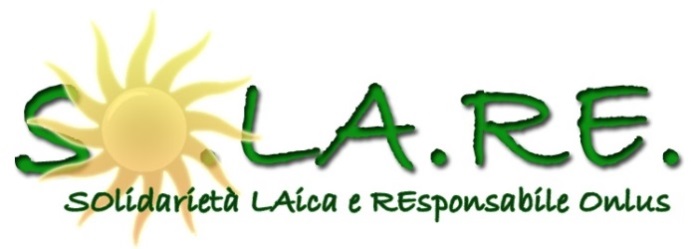 Onlus costituita ex art. 10 d.lgs. 4/12/97, n. 460 SEDE: Via Narni, 19 - 00181 ROMA e-mail: so.la.re.onlus@gmail.comsito web www.solare-onlus.itCodice Fiscale 97877460580Questionario Soci e amici della Onlus  SO.LA.RE.Dati AnagraficiNome e Cognome       Domicilio                     Indirizzo E-mail         Contatto telefonico    Titolo di studio          Codice FiscaleEsperienze lavorative  Ora rispondi per cortesia a queste domande:1.  Hai già avuto esperienza di volontariato?                        SI         NO 2.  Se sì dove e per quanto tempo?3.  Di che cosa ti occupavi?4.  Quali competenze e abilità ritieni di poter mettere a disposizione della Onlus?Supporto didattico di base (di norma scuole medie) nelle seguenti materie:            Italiano           Matematica            Inglese     Francese       Altre lingue (specificare) Altre materie (specificare) Assistenza nei rapporti con le istituzioni e con aziende di servizi:       Legale       Fiscale                          Amministrativo       Comunicazione Telematica       Altro (specificare) Altre competenze specifiche (ad es. ingegneristiche, informatiche, mediche ecc.) e abilità manuali (cucina, enologia, falegnameria, musica ecc.)? 5.  Puoi indicare per cortesia il tempo che ritieni di poter investire?   fino a 2 ore a settimana  da 3 a 5 ore a settimana  da 5 in poi   altro (specificare)       Eventuali commenti6.  Vuoi farci sapere qualche altra cosa su di te? Informativa ai sensi dell' art. 13 del D.Lgs. 196/2003 (cd.Testo Unico Privacy) Acconsento al trattamento
dei miei dati ai sensi della legge 196/03.  I miei dati verranno utilizzati esclusivamente dall’Associazione di Volontariato Libellula per inviarmi tramite posta elettronica informazioni sulle attività dell’associazione: Acconsento                            SI          NO L’interessato può richiedere, in qualsiasi momento, la cancellazione dei dati, la non ulteriore diffusione ecomunicazione semplicemente scrivendo a so.la.re.onlus@gmail.com Ti ringraziamo per la tua collaborazione. 